Applicant Instructions:Applicants applying for health career scholarships must meet the following requirements:Except for PeaceHealth St. John Medical Center Caregivers, applicants must reside within the following counties: Cowlitz, Clark, Lewis, Wahkiakum, Pacific, Clatsop, or Columbia. Applicant must be pursuing an education in the medical profession.  These professions must be employable by PeaceHealth St. John Medical Center. Dentistry, naturopathy, massage therapy, acupuncture, and other professions that are not employment opportunities at PeaceHealth St. John Medical Center are not eligible for consideration. High School applicants must be graduating seniors and/or GED recipients.Applicant must have a minimum cumulative GPA of 2.8 as a part-time (8 credits/quarter) or full-time student at an accredited college or university.  For high school students, a minimum cumulative GPA of 3.0 is required.Applicant must provide the Friends of St. John Medical Center Scholarship Committee with a completed application, including all required documents as listed below.ApplicationSealed official GPA transcriptPersonal essay dated within 6 monthsTwo letters of recommendation signed and on business letterhead dated within six (6) monthsThe following information must accompany the application form:Applicant’s most recent sealed official school transcript(s).  If applicant is not currently enrolled in school, provide a transcript from the last school attended, if within the past five years.  All new and returning applicants must include two new signed letters of recommendation preferably on business letterhead, dated within the past six months. Letters can be from current or former employers, teachers, etc. No relatives please.All new and returning applicants must submit a new essay dated within the last 6 months. The essay should describe your long term personal and academic goals and state how you will benefit the health care community of the Lower Columbia Region. Describe your personal strengths/skills and any other information you think will assist the committee in giving your application special consideration.All questions on the application must be completed.  If an applicable question or section is left blank, the application will become ineligible for consideration.The fully completed application and all attachments must be received by or postmarked by Friday, April 29, 2022.  Documents will not be accepted after this date.  Please carefully review your application packet before submission.  Incomplete applications will be ineligible for consideration by the Scholarship Committee.  Friends of St. John are offering several scholarships.  Winners will be notified on or after June 4, 2021.Mail completed application to:Scholarship Committee/Friends of St. Johnc/o PeaceHealth St. John Medical CenterPO Box 3002Longview, WA  98632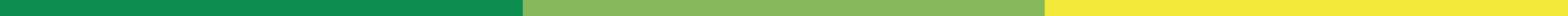 Please check all that apply:  High School Student     Adult Applicant     PeaceHealth Volunteer  PeaceHealth Caregiver	  Previous Friends Scholarship Recipient      Year(s): _______________   Amount(s): $_______________SCHOLARSHIP APPLICATIONS MUST BE POSTMARKED OR DELIVERED NO LATER THAN FRIDAY, APRIL 29, 2022.PLEASE MAIL COMPLETED APPLICATIONS TO:Scholarship Committee/Friends of St. Johnc/o PeaceHealth St. John Medical CenterPO Box 3002Longview, WA  98632PDate:         Date:         Date:         Last Name:   First Name:First Name:Address:                            Address:                            City/State/Zip Code:Daytime Phone:(             )Email Address:Email Address:Student ID #:Current School:Current School:	  EDUCATION	  EDUCATION	  EDUCATION	  EDUCATION	  EDUCATION	  EDUCATION1.Are you currently enrolled in high school, college, or university?   Yes   No   Are you currently enrolled in high school, college, or university?   Yes   No   Are you currently enrolled in high school, college, or university?   Yes   No   Are you currently enrolled in high school, college, or university?   Yes   No   Are you currently enrolled in high school, college, or university?   Yes   No   1.Name of Educational InstitutionName of Educational Institution1.AddressAddress1.AddressAddress1.AddressAddressCityStateZip1.Numbers of quarters, semesters, or credits completed:Numbers of quarters, semesters, or credits completed:Numbers of quarters, semesters, or credits completed:Numbers of quarters, semesters, or credits completed:Numbers of quarters, semesters, or credits completed:1.Cumulative Grade Point Average:Cumulative Grade Point Average:Cumulative Grade Point Average:Cumulative Grade Point Average:Cumulative Grade Point Average:1.Please attach current official transcript or most recent official transcript (including high school if it’s within the past 5 years) in sealed envelope from the educational institution.  Printed online transcripts will not be accepted. Please attach current official transcript or most recent official transcript (including high school if it’s within the past 5 years) in sealed envelope from the educational institution.  Printed online transcripts will not be accepted. Please attach current official transcript or most recent official transcript (including high school if it’s within the past 5 years) in sealed envelope from the educational institution.  Printed online transcripts will not be accepted. Please attach current official transcript or most recent official transcript (including high school if it’s within the past 5 years) in sealed envelope from the educational institution.  Printed online transcripts will not be accepted. Please attach current official transcript or most recent official transcript (including high school if it’s within the past 5 years) in sealed envelope from the educational institution.  Printed online transcripts will not be accepted. 2.Are you involved in any school-related extracurricular activities?      Yes        No   Are you involved in any school-related extracurricular activities?      Yes        No   Are you involved in any school-related extracurricular activities?      Yes        No   Are you involved in any school-related extracurricular activities?      Yes        No   Are you involved in any school-related extracurricular activities?      Yes        No   2.Please list your extracurricular activities below with dates of participation.  Please list your extracurricular activities below with dates of participation.  Please list your extracurricular activities below with dates of participation.  Please list your extracurricular activities below with dates of participation.  Please list your extracurricular activities below with dates of participation.  2.2.2.2.2.2.3.Please list below the college, school or university in which you will be using this scholarship.Please list below the college, school or university in which you will be using this scholarship.Please list below the college, school or university in which you will be using this scholarship.Please list below the college, school or university in which you will be using this scholarship.Please list below the college, school or university in which you will be using this scholarship.3.Name of College, School or University3.Address3.Address3.AddressCityCityStateZip4.In what healthcare career do you plan to major?In what healthcare career do you plan to major?In what healthcare career do you plan to major?In what healthcare career do you plan to major?In what healthcare career do you plan to major?  FINANCIAL  FINANCIAL1.Annual Household and/or Personal Income:This is the gross (pre-tax) income from all wage earners in the household over 18 years of age, including your own. Less than $30,000/Year $30,000-$50,000/Year $50,001-$75,000/Year $75,001-$100,000/Year $100,001-$150,000/Year $150,001+/Year2.Number of People Dependent on Household Income: 3.Are you currently employed?    Yes       No     3.Name of employer:4.Please describe any extenuating family/financial concerns affecting your scholarship needs (i.e. other dependents in college or private school, childcare expenses, illness in family, etc.). 4.4.4.4.4.4.5.Have you been granted or will you receive other sources of funding?   Yes       No     5.If yes, list the title of funding, year(s) and amount(s) granted:5.5.5.5.  COMMUNITY INVOLVEMENT  COMMUNITY INVOLVEMENT  COMMUNITY INVOLVEMENT9.Do you currently or have you volunteered in the past four years?  Yes   No  Total hours______Do you currently or have you volunteered in the past four years?  Yes   No  Total hours______9.If yes, state name of agency, dates of service, total number of volunteer hours served, and briefly describe your responsibilities:If yes, state name of agency, dates of service, total number of volunteer hours served, and briefly describe your responsibilities:9.9.9.9.9.9.  ESSAY  ESSAY  ESSAY10.On a separate sheet of paper, please attach an essay to describe your long term personal and academic goals and state how you will benefit the health care community of the Lower Columbia Region. Describe your personal strengths/skills and any other information you think will assist the committee in giving your application special consideration. Your essay should be approximately 300-500 typed words and double spaced. On a separate sheet of paper, please attach an essay to describe your long term personal and academic goals and state how you will benefit the health care community of the Lower Columbia Region. Describe your personal strengths/skills and any other information you think will assist the committee in giving your application special consideration. Your essay should be approximately 300-500 typed words and double spaced. I certify that to the best of my knowledge the information contained in this application is factual and true. I authorize the Scholarship Committee to verify the information given.I certify that to the best of my knowledge the information contained in this application is factual and true. I authorize the Scholarship Committee to verify the information given.I certify that to the best of my knowledge the information contained in this application is factual and true. I authorize the Scholarship Committee to verify the information given.   Signature of applicant   Signature of applicantDate